13.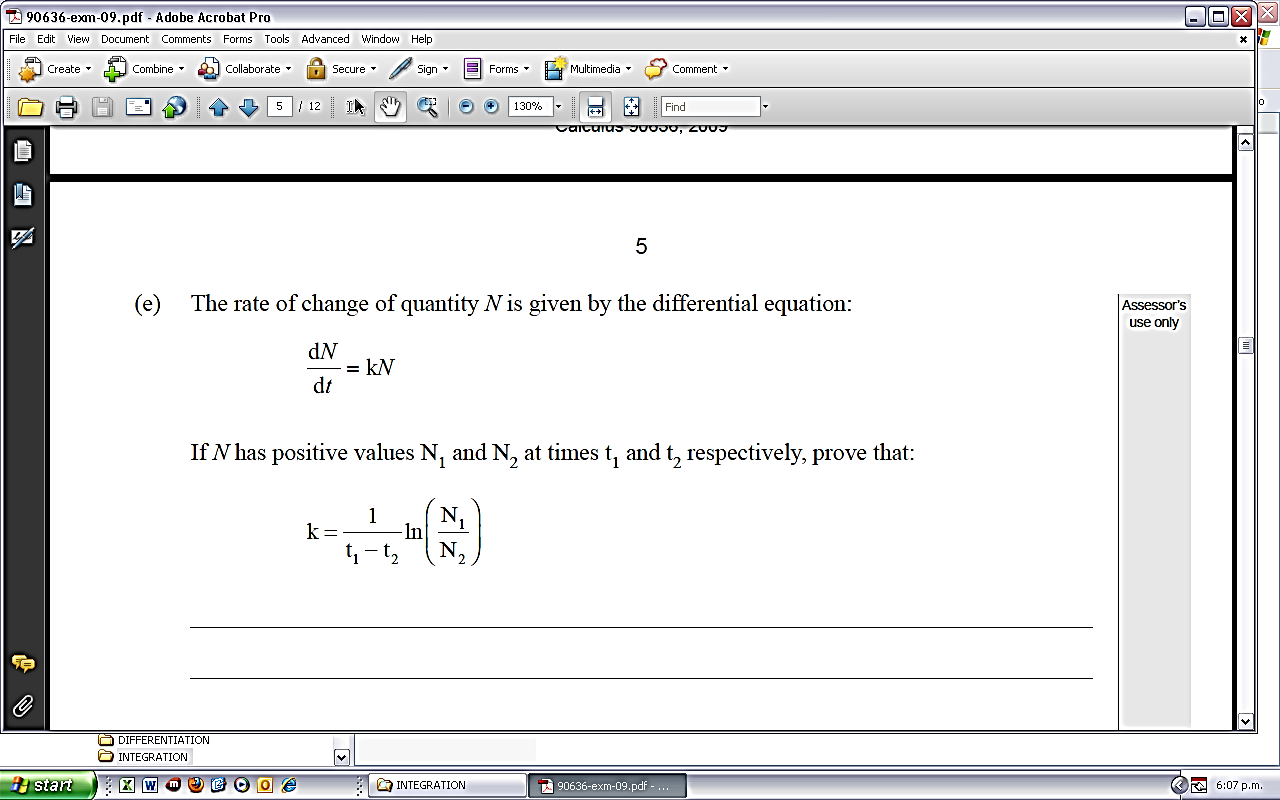 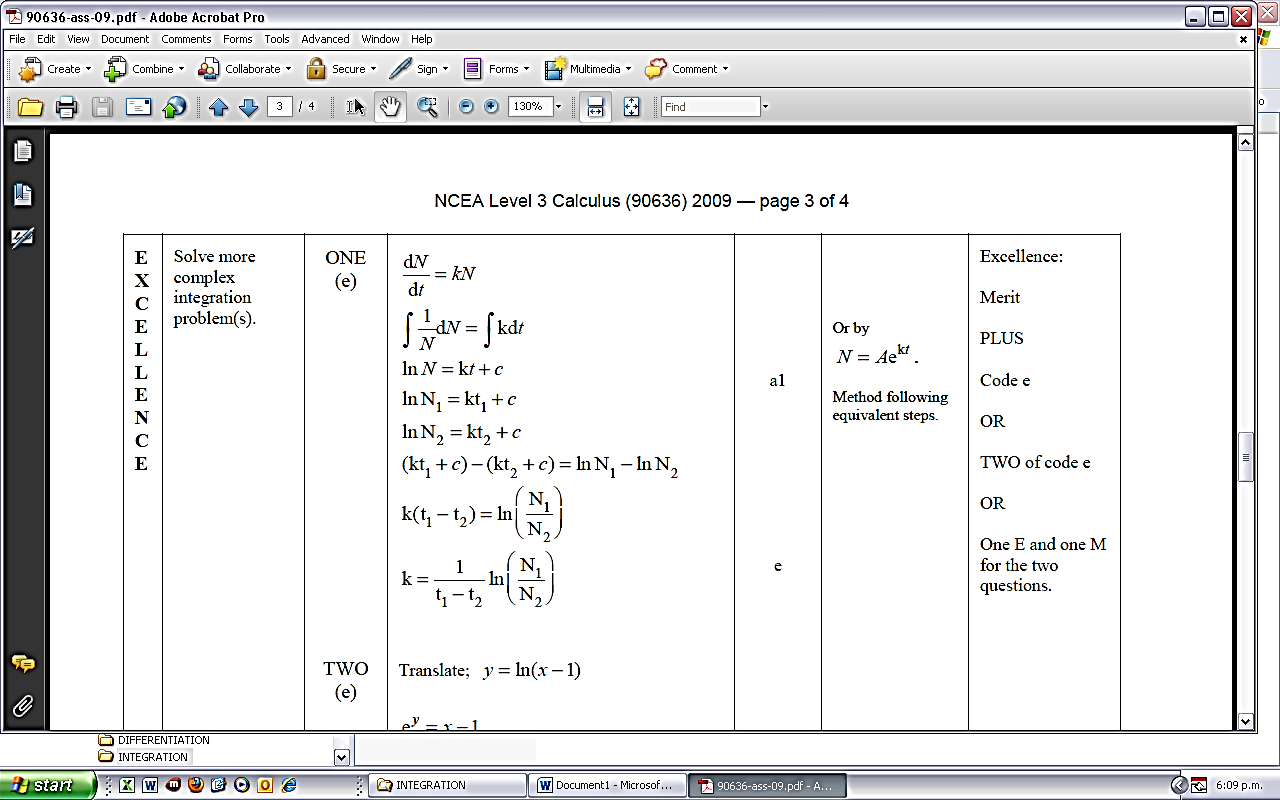 Subs t = t1, N = N1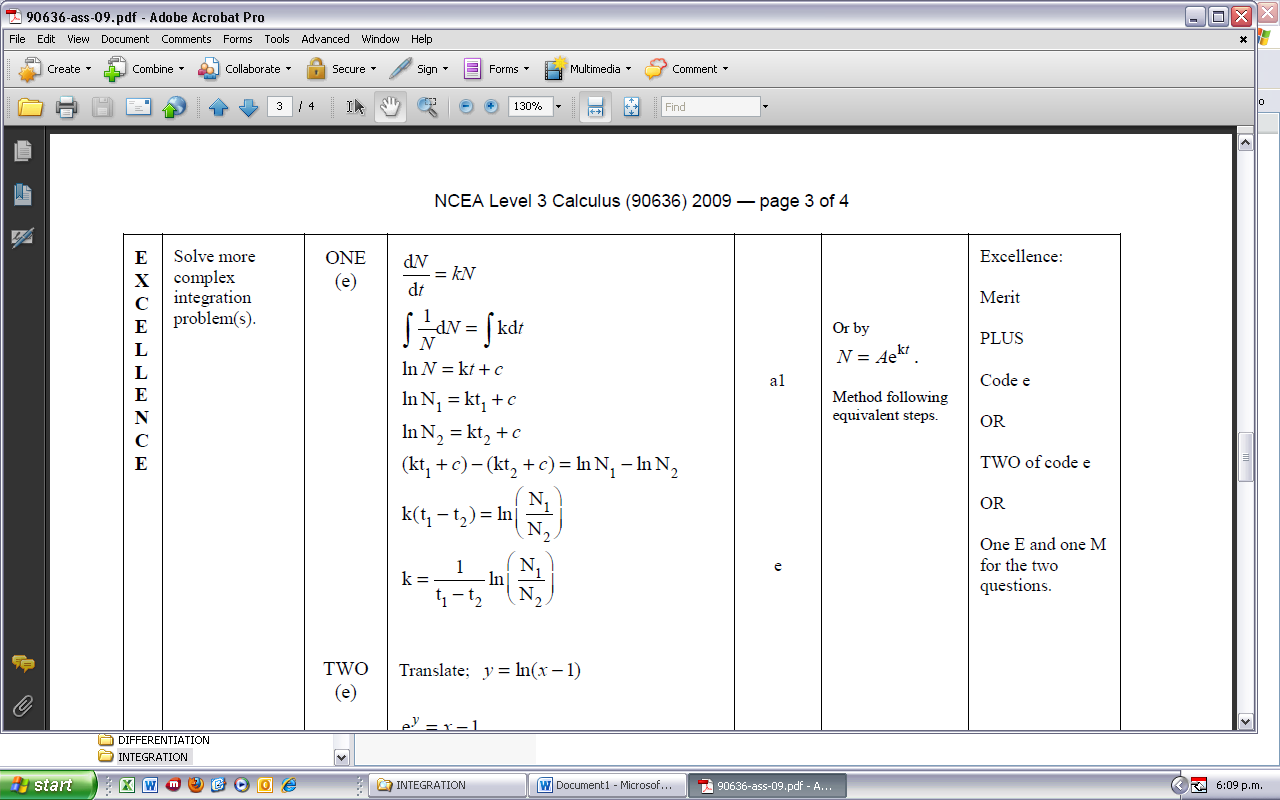 Subs t = t2, N = N2SUBTRACT equations:ln(N1) – ln(N2) = kt1 – kt2factorise: 131313